25 апреля родители и педагоги дошкольного отделения ГБОУ СОШ № 367 приняли участие в городском субботнике.Администрация школы выражает благодарность:Воспитателям 1-й младшей группы «Радуга» Мусаевой Р.Т., Ташбаевой Т.И., помощнику воспитателя Фёдоровой Н.Б. за активное участие в организации и проведении субботника. Родителям 1-й младшей группы «Радуга» за активное участие:Корольковой О.В., Кожеватовой О.М., Кожеватову М.А., Осипову А.В., Богдановой Ю.В., Володиной Е.А., Воропаевой Е.А., Сидоровой Е.Б.Воспитателю 2-й младшей группы «Солнышко» Сабзалиевой В.И., помощнику воспитателя Макаровой Ю.В. за активное участие в организации и проведении субботника. Родителям 2-й младшей группы «Солнышко» за активное участие:Мурзатаевой Э.М., Беляковой Н.Ю., Генхель Р.Д., Егоровой О.В., Ращепкиной Т.А.Воспитателям 2-й младшей группы «Пчёлки» Лисиной С.Э., Жаровой М.А., Файзуллиной Л.А. за активное участие в организации и проведении субботника. Родителям 2-й младшей группы «Пчёлки» за активное участие:Назарбекову К.А., Кожухарь Е.А., Шутовой А.В, Тишиной Н.М.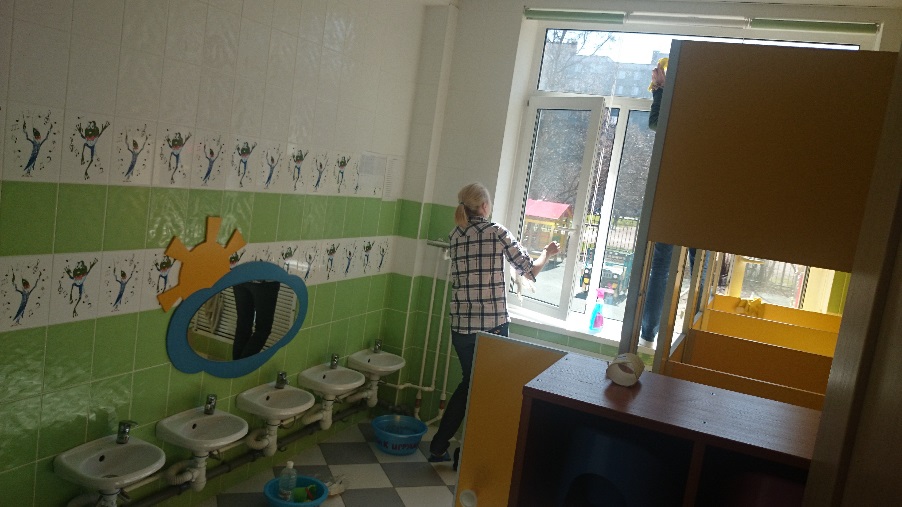 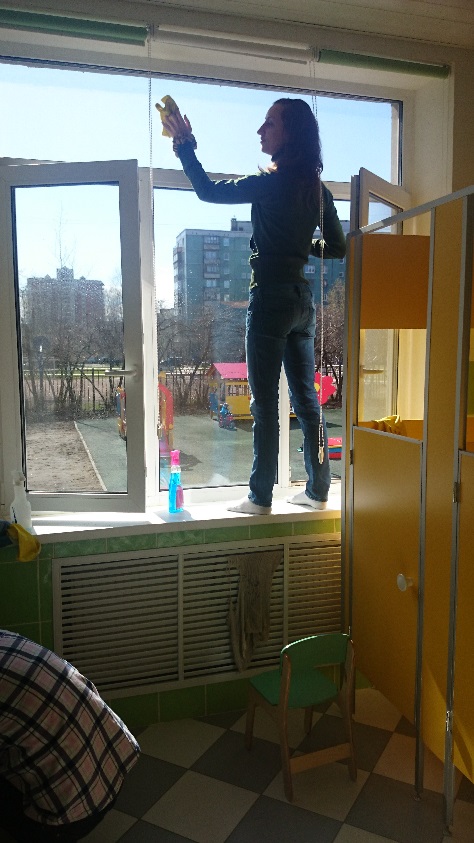 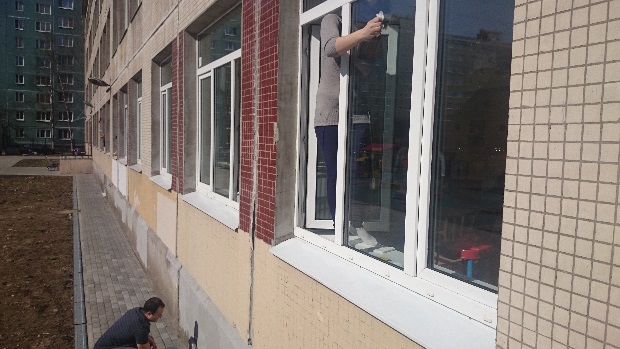 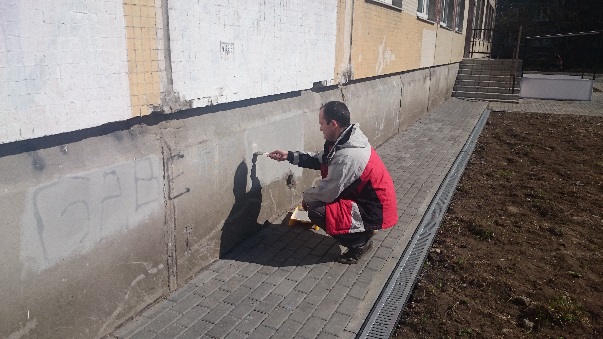 